Администрация муниципального образования «Город Астрахань»РАСПОРЯЖЕНИЕ01 ноября 2017 года №1474-р«О временном ограничении дорожного движения на время проведения мероприятий, посвященных торжественному открытию моста через р. Кривая Болда в створе ул. Соликамской»В соответствии с Федеральными законами «О транспортной безопасности», «Об автомобильных дорогах и о дорожной деятельности в Российской Федерации и о внесении изменений в отдельные законодательные акты Российской Федерации» и «О безопасности дорожного движения», Законом Астраханской области «О случаях установления временных ограничения или прекращения движения транспортных средств по автомобильным дорогам регионального или межмуниципального, местного значения в границах населенных пунктов», постановлением Правительства Астраханской области от 16.03.2012 № 86-П «О Порядке осуществления временных ограничения или прекращения движения транспортных средств по автомобильным дорогам регионального или межмуниципального, местного значения в Астраханской области», на основании обращения начальника управления культуры администрации муниципального образования «Город Астрахань» А.Е. Хомутовой от 30.10.2017 № 01-08-02-1465:Ввести временное ограничение дорожного движения 02.11.2017 по ул. Соликамской от ул. Воронихина до ул. Берёзовой с 08:00 до 16:00 на время проведения мероприятий, посвященных торжественному открытию моста через р. Кривая Болда в створе ул. Соликамской.Утвердить прилагаемую схему расположения технических средств организации дорожного движения на время проведения мероприятий, посвященных торжественному открытию моста через р. Кривая Болда в створе ул. Соликамской.Управлению информационной политики администрации муниципального образования «Город Астрахань» разместить настоящее распоряжение на официальном сайте администрации муниципального образования «Город Астрахань» и проинформировать население о принятом распоряжении в средствах массовой информации.Контроль за исполнением настоящего распоряжения администрации муниципального образования «Город Астрахань» возложить на начальника управления по коммунальному хозяйству и благоустройству администрации муниципального образования «Город Астрахань».Глава администрации О.А. Полумордвинов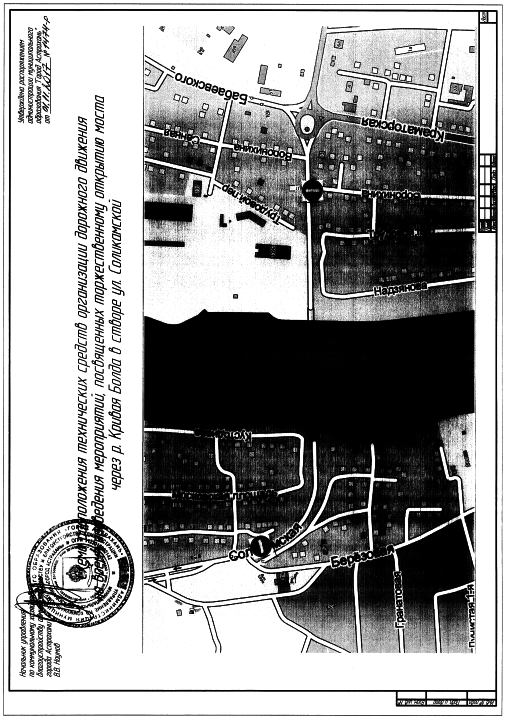 